REQUERIMENTO Nº 465/2018Requer informações acerca de ponte existente na Rua Elias Fausto a qual interliga os bairros Jardim Batagin e São Joaquim.Senhor Presidente,Senhores Vereadores, ‘CONSIDERANDO que a população barbarense, mais precisamente os cidadãos residentes nos bairros São Joaquim, Jardim Batagin e outros adjacentes reivindicam há anos melhorias na ponte na Rua Elias Fausto a qual interliga os bairros Jardim Batagin e São Joaquim, neste município;CONSIDERANDO que dentre as reivindicações estão à manutenção e conservação da ponte, ou até mesmo a substituição da estrutura hoje existente, ou seja, solicitam uma nova ponte, de concreto ou até mesmo de estrutura mista (concreto e metal);CONSIDERANDO por fim que tais ocorrências se agravam cada dia mais, podendo vir acontecer danos físicos e materiais a quem passa por essa ponte;REQUEIRO que, nos termos do Art. 10, Inciso X, da Lei Orgânica do município de Santa Bárbara d’Oeste, combinado com o Art. 63, Inciso IX, do mesmo diploma legal, seja oficiado o Excelentíssimo Senhor Prefeito Municipal para que encaminhe a esta Casa de Leis as seguintes informações: 1º) Qual é a dimensão atual da ponte existente na Rua Elias Fausto a qual interliga os bairros Jardim Batagin e São Joaquim ?2º) Caso haja projeto / planejamento nos setores da prefeitura sobre a construção de nova ponte no local, informar qual a dimensão prevista da nova ponte, quais materiais / estrutura a serem utilizadas e o valor aproximado de custo;3º) Sendo a resposta positiva ao item 2 informar qual é a previsão para construção da ponte; Sendo a resposta negativa informar o motivo 4º) Por qual motivo até a presente data não foi realizado estudos ou projetos para construção de uma nova ponte no local? 5º) A Administração Pública  tem conhecimento do estado que se encontra a ponte localizada Rua Elias Fausto a qual interliga os bairros Jardim Batagin e São Joaquim ? 6º) Sendo a resposta positiva ao item 5  foi tomada alguma providência por parte da Administração Pública? Sendo a resposta positiva quais providências? 7º) Diante da situação qual será o posicionamento da Administração para esse caso? 8º) A administração irá se comprometer quanto à construção de uma nova ponte no local? Sendo a resposta negativa justificar;9º) Qual será o posicionamento IMEDIATO da Administração Pública quanto ao assunto? Justificar Plenário “Dr. Tancredo Neves”, em 06 de abril de 2018.JESUS VENDEDOR-Vereador / Vice Presidente-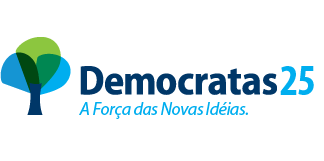 